						Curriculum Vitae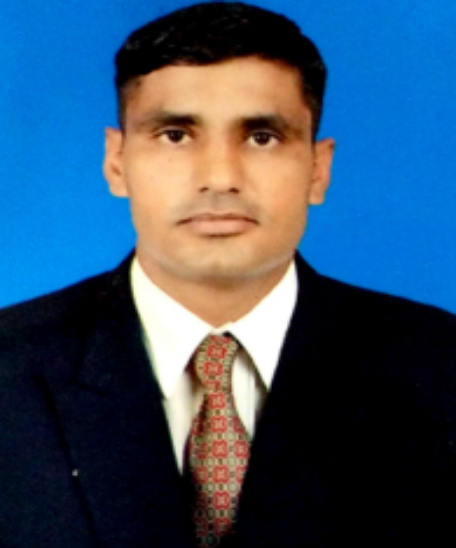               VINOD SINGHMOB. – +91 8469048444E-mail id – vsvinods90@gmail.comCourses:Air Diver IIIrdclassin  from Indian Navy(Diving School Kochi) IndiaAir Diver 1stclass(Dive Master)from Indian Navy (Diving School Kochi)  India Basic modular Fire Fighting course. Training Technology course (Instructor course) from NIETT IndiaOrdnance / Explosive Handling  course from NSG Manesar  IndiaDiploma in Security & Banking from Cardinals educational society Hyderabad.Diploma in Leadership & Management from Hyderabad.First Aid Medicine and Physiology phase in INM Mumbai.Air Diving Supervisor, Kochi
Personal details:Date of Birth			                      17 Nov 1984Nationality 					 IndianMarital Status				MarriedEducation Qualification                     	Graduate Passport Number                                    	R 2656475Passport Validity       			24 Aug 2027Languages Known	                                English, HindiAddress					Vinod Singh                                                              VPO- Barhana ,Tehsil -BeriDistt – Jhajjar , Haryana -124107Relative Experience	Security Management – (a) Planning and monitoring industrial security arrangement involving preparing security plans & deploying security personnel.(b) Formulating SOPs and implementing stringent security systems to establish and maintain high security standards, includind fire fighting techniques, first aid and other safety measures.Team Management and Motivation - (a) Possess strong communication,  collaboration and team building skills. (b) Trained and instructed to have a high sence of commitment and strives for the achievement of excellence. (c) A team player,  with the ability in delegating people with complementary skills for maximum team effort and effectively draws on the strength of all team members. Administration - (a) Implementing staff welfare policies and organising staff welfare activities such as transportaion, housing, security, incurence,  etc thereby enhancing employees motivation. (b) Ensuring optimum / effective utilisation of funds in providing congenial work environment and basic amenities in the work premises. (c) Administering the performance management programme including periodic performance review and appraisal for staff members. Liaison / Coordination - (a) Efficiently co - ordinating with the various departments for the finalization of deliveries as per service levels. (b) Ensuring internal cohesion in the organization by maintaining a clear communication network between the various levels. (c) Liaising with units, government departments and regulatory authorities for resolving critical matters and ensuring compliance with various statutory acts. Crises and Disaster Management - (a) Co - ordinating with the organization response to a crisis / emergency (fire, Flood and accident) in an effective, timely manner in disaster / emergency management programs. (b) Handling the maintenance function involving scheduling of preventive, corrective & shut down maintenance to maximize availability and reliability of machinery & equipment. Explosive Handling, Demolition, Placing on linear/PE charges/safety/and misfire operations. Knowledge of types mines, identification and dispose of mines/explosive.SPECIAL TALENT:	    .     An excellent physic, a good leader and  more stable in emergency.Declaration:My unique and enthusiastic way of commanding made things always run sooth without hitches. I am sure through my exemplary character and high efficiency, I may be a great asset to company.   I hereby declare that all the details furnished above are true to the best my knowledge and supported by certificates.…		VINOD SINGH		WORK EXPERIENCE: -FROMTOCOMPANY / CONTRACTORPOSITIONVESSEL / LOCATION	JOB DESCRIPTION16 Jul 1424 Jun 17Indian NavySecurity-in-ChargeINS Dwarka Okha GujaratSecurity of Base including married accommodation area.11 Apr 1225 May 14Indian NavySecurity-in-ChargeETS VisakhapatnamSecurity of base including Trainees09 Jun 0905 Apr 12Indian NavySecurity AssistantCCDT VisakhapatnamSecurity of Ships and Harbour05 Jan 0423 May 09Indian NavySecurity AssistantINS Trishul MumbaiSecurity of Ships and Harbour 